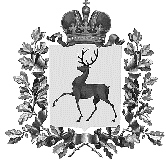 УПРАВЛЕНИЕ ФИНАНСОВАДМИНИСТРАЦИИ ТОНШАЕВСКОГО МУНИЦИПАЛЬНОГО ОКРУГА НИЖЕГОРОДСКОЙ ОБЛАСТИПРИКАЗ24 мая  2021года	38-о_________________                                                           №  _________________О внесении изменений в приказ управления финансов администрации Тоншаевского района от 22 декабря 2020 года №44-о Об утверждении порядка применения кодов целевых статей расходов классификации расходов при формировании бюджета Тоншаевского муниципального округа на 2021 год и плановый 2022 и 2023 годовВ целях обеспечения формирования бюджета Тоншаевского муниципального округа на 2021 год и плановый 2022 и 2023 годов                    п р и к а з ы в а ю:1. Внести в Порядок применения кодов целевых статей расходов классификации расходов при формировании бюджета Тоншаевского муниципального округа на 2021 год и на плановый период 2022 и 2023 годов, утвержденный приказом управления финансов администрации Тоншаевского района от 22 декабря 2020 года №44-о, следующие изменения:1.1.В перечне и правилах отнесения расходов бюджета округа  на соответствующие целевые статьи классификации расходов бюджетов:1)после целевой статьи 01.1.E1.74590  дополнить абзацами следующего содержания:01.2.01.22000  выплаты за счет средств фонда поддержки территорийПо данной целевой статье отражаются расходы на выплаты за счет средств фонда поддержки территорий2) после целевой статьи 01.2.01.42310  дополнить абзацами следующего содержания:01.2.02.22000  выплаты за счет средств фонда поддержки территорийПо данной целевой статье отражаются расходы на выплаты за счет средств фонда поддержки территорий3) после целевой статьи 14.4.07.28810  дополнить абзацами следующего содержания:14.4.09.72210  Субсидии на капитальный ремонт и ремонт автомобильных дорог общего пользования местного значения (ул. Малая в р.п. Тоншаево)По данной целевой статье отражаются расходы бюджета округа на капитальный ремонт и ремонт автомобильных дорог общего пользования местного значения (ул. Малая в р.п. Тоншаево)4) после целевой статьи 14.4.09.S2210  дополнить абзацами следующего содержания:14.4.10.72210  Субсидии на капитальный ремонт и ремонт автомобильных дорог общего пользования местного значения (ул. Жукова в р.п. Тоншаево)По данной целевой статье отражаются расходы бюджета округа на капитальный ремонт и ремонт автомобильных дорог общего пользования местного значения (ул. Жукова в р.п. Тоншаево)5) после целевой статьи 14.4.10.S2210  дополнить абзацами следующего содержания:14.4.11.72210  Субсидии на капитальный ремонт и ремонт автомобильных дорог общего пользования местного значения (ул. Кооперативная в р.п. Пижма)По данной целевой статье отражаются расходы бюджета округа на капитальный ремонт и ремонт автомобильных дорог общего пользования местного значения (ул. Кооперативная в р.п. Пижма)6) после целевой статьи 66.0.02.00590  дополнить абзацами следующего содержания:66.0.02.45210  Муниципальное казенное учреждение "Центр бухгалтерского обслуживания" Тоншаевского муниципального округа Нижегородской областиПо данной целевой статье отражаются расходы бюджета округа на обеспечение деятельности муниципального казенного учреждения "Центр бухгалтерского обслуживания" Тоншаевского муниципального округа Нижегородской области 7) после целевой статьи 66.0.02.45210  дополнить абзацами следующего содержания:66.0.03.22000  Иные межбюджетные трансферты из областного бюджета из фонда на поддержку территорийПо данной целевой статье отражаются расходы бюджета округа на выплаты за счет средств фонда поддержки территорий8) после целевой статьи 66.0.04.02010  дополнить абзацами следующего содержания:66.0.05.02030  Содержание, капитальный, текущий ремонт дорог общего пользования за счет средств дорожного фондаПо данной целевой статье отражаются расходы бюджета округа на содержание, капитальный, текущий ремонт дорог общего пользования за счет средств дорожного фонда9) после целевой статьи 66.0.05.05030  дополнить абзацами следующего содержания:66.0.05.20400  Субсидии на возмещение затрат МУППо данной целевой статье отражаются расходы бюджета округа на возмещение затрат МУП2. Контроль за исполнением настоящего приказа оставляю за собой.Начальник отдела планированияи анализа расходов бюджетауправления финансов                                                                             С.Б. Ускова